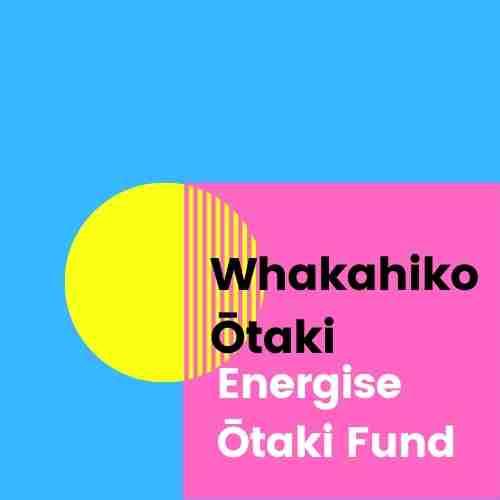 Grant application formApplications close 21st October, 2022Applicant Name: Type hereOrganisation (if applicable): Type hereAddress: Type hereEmail:	Type hereTelephone number:	Type hereYour Project ProposalTell us about your project idea! Type hereWhich Fund principle or principles does your project relate to, and how?
(The principles are here: energise.otaki.net.nz/content/whakahiko-principles )
Type hereWho benefits?Who will directly benefit from your project? Type hereHow might the Ōtaki community benefit overall?Type here How long will your project run for?Type hereFunding 6) What amount are you applying for?Type here7) Is your project dependent on other funding as well?Type here8) Have you applied for funding elsewhere? If so, where, and were you successful?Type here9) What contribution are you making to the project?Type here10) How will the funds be used?Type hereCommunity Connections 11) Will you be working with others, or other groups? If yes, who?Type here12) Are there other Ōtaki groups you might work with? If so, who?Type here13) How did you hear about the Whakahiko Ōtaki–Energise Ōtaki Fund? :Newspaper YES/NO	Facebook YES/NO	School or other newsletter YES/NO
Poster YES/NO	Word of mouth YES/NO	Radio YES/NO	
Energise Ōtaki’s newsletter YES/NO	Energise Ōtaki’s office window YES/NO
Other. Type hereWould you like to present your application as well? There is no obligation to do this. YES/NOIf yes, we will contact you to arrange a time. 
Verbal applications will be on Tuesday evening, 25th October.Please rename this file to include your name, then email it to
whakahiko.otaki@gmail.comor print it and drop it in at the  Energise Ōtaki office, which is at 7 Main St., Ōtaki.We are open Tuesdays – Thursdays, 10am-2pm.Award winners will need to provide an account name and account number for payment of their award. Individuals and organisations that are GST registered will need to provide an invoice for payment of an award.  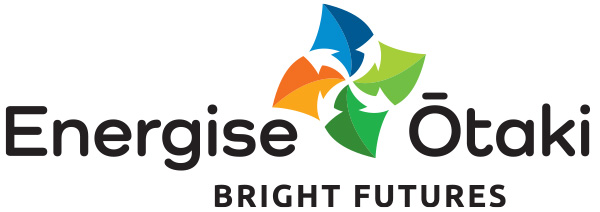 Ngā mihi.